25.01.2021 r.klasa – II tl, nauczyciel – Arkadiusz Załęski, przedmiot – gospodarka magazynowa,            temat – Wskaźniki kosztoweDrodzy uczniowie! Proszę zapoznać się z zamieszczoną poniżej notatką. Proszę przepisać notatkę do zeszytu (ewentualnie wydrukować i wkleić). W razie wątpliwości, niejasności, ewentualnych pytań proszę kontaktować się ze mną za pomocą skrzynki e-mail: minorsam@interia.pl .                                                       Pozdrawiam i życzę owocnej pracy. Arkadiusz Załęski.Kolejną grupą wskaźników będących podstawą oceny zagospodarowania przestrzennego magazynu są wskaźniki kosztowe działalności magazynów.Wskaźnik kosztów magazynowania (Kmj) - jeden z podstawowych mierników efektywności funkcjonowania magazynu. Pozwala na określenie poziomu oszczędności w magazynie                     w badanych okresach. Zaletą tego wskaźnika jest to, że dość precyzyjnie charakteryzuje podstawową funkcję magazynu. Wadą natomiast jest zbyt duża liczba czynników                           do zbadania (np. poziom zróżnicowania cen, stawek płac, struktury asortymentowej obrotu).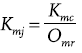 Kmc – łączne koszty magazynowania w badanym okresie (zł),Omr – wielkość obrotu magazynowego wg rozchodu w badanym okresie (t, zł).Wskaźnik kosztów składowania zapasu (Ksz) - służy do określenia poziomu kosztów, które przypadają na jednostkę produkcyjną. Im niższy wskaźnik, tym sprawniej i taniej funkcjonuje magazyn. Przyjmuje się, że wskaźnik kosztów składowania zapasów nie powinien przekraczać 25% kosztów wytworzenia produktu.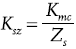 Kmc – łączne koszty magazynowania w badanym okresie (zł),Zs – zapas średni w badanym okresie (zł, t).Wskaźnik kosztów efektywności pracy magazynu (Em) - służy do określania poziomu, na jakim kształtowały się koszty magazynowania w dwóch badanych okresach, oraz informuje, jak kształtowała się efektywność pracy magazynu w badanych okresach.Em = (Kmjb – Kmjd) – OmrdKmjb – jednostkowy koszt magazynowania okresu bazowego (zł),Kmjd – jednostkowy koszt magazynowania okresu docelowego (zł),Omrd – wielkość obrotu magazynowego wg rozchodu w okresie docelowym (t, zł).Wskaźnik kosztów utrzymania powierzchni (Mup) i przestrzeni magazynowej (Muprz) Wskaźnik Mup obrazuje wielkość kosztów magazynowania na 1 m2 powierzchni użytkowej magazynu, a wskaźnik Muprz – na 1 m3 przestrzeni użytkowej. Wskaźnik ten służy do porównania działalności podobnie zorganizowanych magazynów.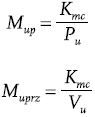 Kmc – łączne koszty magazynowania w badanym okresie (zł),Pu – powierzchnia użytkowa magazynu (m2),Vu – przestrzeń użytkowa magazynu (m3).